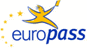 Curriculum Vitae EuropassCurriculum Vitae EuropassCurriculum Vitae EuropassCurriculum Vitae EuropassCurriculum Vitae EuropassCurriculum Vitae EuropassOccupazione desiderata/Settore professionaleOccupazione desiderata/Settore professionale DOCENTE/PSICOLOGA DOCENTE/PSICOLOGA DOCENTE/PSICOLOGAEsperienza professionaleEsperienza professionaleDateDateAprile 2010 a  tutt’oggiAprile 2010 a  tutt’oggiAprile 2010 a  tutt’oggiLavoro o posizione ricopertiLavoro o posizione ricopertiPsicologa/psicoterapeuta di comunitàPsicologa/psicoterapeuta di comunitàPsicologa/psicoterapeuta di comunitàPrincipali attività e responsabilitàPrincipali attività e responsabilitàConsulenze psicologichesostegno psicologico/psicoterapia individuale rivolto ai minori ospiti della strutturaosservazioni comportamentali sui minori e sulle coppie adottivesupervisione emotiva e comportamentale rivolta agli operatori della comunitàRedazione di certificazioni per il tribunaleConsulenze psicologichesostegno psicologico/psicoterapia individuale rivolto ai minori ospiti della strutturaosservazioni comportamentali sui minori e sulle coppie adottivesupervisione emotiva e comportamentale rivolta agli operatori della comunitàRedazione di certificazioni per il tribunaleConsulenze psicologichesostegno psicologico/psicoterapia individuale rivolto ai minori ospiti della strutturaosservazioni comportamentali sui minori e sulle coppie adottivesupervisione emotiva e comportamentale rivolta agli operatori della comunitàRedazione di certificazioni per il tribunaleNome e indirizzo del datore di lavoroNome e indirizzo del datore di lavoroComunità Marge, via Trieste, Palma Campania (NA)Comunità Marge, via Trieste, Palma Campania (NA)Comunità Marge, via Trieste, Palma Campania (NA)Tipo di attività o settoreTipo di attività o settorePsicologia di ComunitàPsicologia di ComunitàPsicologia di ComunitàDateAprile 2008 a  tutt’oggiLavoro o posizione ricopertiPsicologa/psicoterapeutaPrincipali attività e responsabilitàConsulenze psicologichesostegno psicologicoPsicoterapia individuale, di coppia, familiareSupporto psicologico e psicoterapia rivolta ad adolescenti e bambini collocati in comunità educative (cooperativa Campo dei Fiori, Nola)Redazione di referti per il tribunale dei Minori di NapoliRedazione di referti cliniciNome e indirizzo del datore di lavoroStudio di psicologia e psicoterapia, via variante 7 bis Nola (NA)Tipo di attività o settorePsicologia/PsicoterapiaDateDicembre  2015 al 2020Lavoro o posizione ricopertiPsicologa “Progetto Famiglie di Cuore”Principali attività e responsabilitàOsservazioni comportamentaliSostegno psicologico Progettazione e Attivazione di laboratori psico/socio/educativi rivolti a minori adottatiSupervisione emotiva rivolta agli operatori coinvoltiCertificazioni  delle attivitàNome e indirizzo del datore di lavoroAssociazione  “Azione per Famiglie Nuove onlus” Via Isonzo, 6400046 Grottaferrata  (RM)Tipo di attività o settorePsicologia: Adozione internazionaleDateSettembre 2015 a febbraio 2016Lavoro o posizione ricopertiPsicologa “Assistenza scolastica specialistica”Principali attività e responsabilitàOsservazioni comportamentaliSostegno psicologico/rieducazione funzionale a minori con disabilità e/o minori multiproblematiciSupervisione emotiva e comportamentale agli educatori del servizio ass. scolastica specialisticaCertificazioni  dei casi seguitiNome e indirizzo del datore di lavoroAgenzia dell’Area Nolana via Trivice D’ossa Camposano_ Piano sociale di zona Ambito Territoriale N23Tipo di attività o settorePsicologia della Disabilità e riabilitazioneDateGiugno 2015 a dicembre 2015Lavoro o posizione ricopertiPsicologa “Spazio Protetto”Principali attività e responsabilitàOsservazioni comportamentaliValutazione delle capacità genitorialiSostegno psicologicoCertificazioni  per i Servizi Sociali e TribunaleNome e indirizzo del datore di lavoroAss. Il Pioppo  progetto: “Spazio Protetto” in Convenzione con la  Quarta Municipalità del Comune di  Napoli  Tipo di attività o settorePsicologia clinicaDateOttobre  2013 a tutt’oggiLavoro o posizione ricopertiDocente di materia Psicologia e pedagogia fino al 2017 Docente di sostegno dal 2018 ad oggiPrincipali attività e responsabilitàFormazione nella materia di psicologia e scienze umanePartecipazione ai consigli di classe e scrutiniApplicazione di metodologie didattiche ed educativeProgettazione e realizzazione di interventi formativi, educativi ed integrativi per alunni disabili Accompagnamento a gite scolastiche ed visite guidateRedazione del P.E.I e P.D.PDocenze specifiche per alunni con difficoltà psico-fisicheNome e indirizzo del datore di lavoroI.P.I.A Colosimo “ISTITUTO SPECIALE PER CIECHI” via Santa Teresa Degli Scalzi Napoli, I.P.I.A Attilio Romanò I. C. Sarno-EpiscopioTipo di attività o settoreIstruzione e formazioneIstruzione e formazioneDate07/03/2008Titolo della qualifica rilasciataAbilitazione e iscrizione all’Ordine degli  psicologi della Campania dal 23/04/08 n.3543_ Iscrizione nell’Elenco degli Psicoterapeuti presso il medesimo OrdinePrincipali tematiche/competenze professionali possedute Nome e tipo d’organizzazione erogatrice dell’istruzione e formazioneAbilitazione per l’Esercizio della professione presso la Seconda Università degli Studi di NapoliAbilitazione all’esercizio della Psicoterapia presso I.T.E.R di Napoli “Istituto di Terapia  Familiare”Date 19/12/2012Titolo della qualifica rilasciataSpecializzazione in Psicoterapia Sistemico-Relazionale voto 60/60Principali tematiche/competenze professionali possedutePsicoterapia individuali Psicoterapia di coppia  Psicoterapia familiare Nome e tipo d’organizzazione erogatrice dell’istruzione e formazioneI.T.E.R. di Napoli “Scuola di Specializzazione in Psicoterapia ad indirizzo Sistemico/Relazionale”Date 25/03/2016                                Titolo della qualifica rilasciataLaurea in Scienze della formazione primaria con voto 100/110 e lode; Principali tematiche/competenze professionali posseduteLe principali tematiche trattate sono: la didattica generale, l’istruzione, l’educazione, la disabilità, la didattica speciale per alunni disabili; BES, DSA ecc.Nome e tipo d’organizzazione erogatrice dell’istruzione e formazioneUniversità degli Studi di SalernoDate 06/03/2007                                 Titolo della qualifica rilasciataLaurea Specialistica in Psicologia Clinica e dello Sviluppo con voto 110/110 e lode; NB:  il 26/01/2005  conseguimento  del titolo di Laurea triennale in Psicologia della Prevenzione e del Disagio Individuale e Relazionale, voto 102/110Principali tematiche/competenze professionali posseduteLe principali tematiche trattate sono: psicopatologia, psicologia della personalità, psicologia dello sviluppo psicodiagnostica, counselling, consulenza, sostegno psicologico, ricerca, prevenzione, dinamiche di gruppo, dinamiche psicologiche,  disagio,  devianza,  psicologia sociale,   clinica, inglese, informatica, ecc.Nome e tipo d’organizzazione erogatrice dell’istruzione e formazioneSeconda Università degli Studi di NapoliDate05/01/2022 a tutt’oggi                                 Titolo della qualifica rilasciataTFA sostegno per la scuola secondaria di secondo gradoPrincipali tematiche/competenze professionali possedutePsicologia dello sviluppo, neuropsichiatria infantile, didattica speciale, pedagogia speciale, legislazione scolastica, informatica, tecniche di gestione dei gruppi, metodologie didattiche.Nome e tipo d’organizzazione erogatrice dell’istruzione e formazioneUNISOB “Suor Orsola Benincasa” Date   a.a 2009/2010  per un totale di 1500 ore e 60 CFU Titolo della qualifica rilasciata Master di primo livello in Insegnamento, didattica e diversità, diversabilità, svantaggio o handicap. Principali tematiche/competenze professionali posseduteLe principali tematiche trattate sono: didattica multimediale, pedagogia speciale, apprendimento positivo ed inclusivo, valutazione degli apprendimenti, Disturbi specifici dell’apprendimento, integrazione scolastica, programmazioneNome e tipo d’organizzazione erogatrice dell’istruzione e formazioneLUSPIO - Libera Università degli Studi "San Pio V" di Roma N.B. nell’ a.a 2005/2006, per un totale di 1500 ore e 60 CFU, ho conseguito il titolo di Master di primo livello in  Psicologia delle Organizzazioni Sociali, Sanitarie e scolastiche, voto 30/30 presso l’Associazione Socio-Educativa S. Elisabetta in convenzione con il Dipartimento di Scienze dell’Educazione dell’Università degli Studi di SalernoCorsi di formazione Titolo della qualifica rilasciataDal 2006 al 2015Operatore sociale: famiglie multiproblematiche  politiche/servizi/interventi di prossimità (I cambiamenti della famiglia nelle varie epoche,  le qualità dell’operatore sociale, i modelli di servizi sociali per le famiglie, il sistema relazionale, i progetti educativi per la famiglia) presso Centro per le famiglie “Cooperativa IRENE 95”Formazione, counselling e supporto nei casi di violenza contro donne con problemi di dipendenza patologica “progetto Daphne III” (La consapevolezza attraverso il corpo) presso la FICS di Napoli.I Disturbi dell’apprendimento, dalla diagnosi alla riabilitazione (Formazione finalizzata alla valutazione e all’attivazione dei percorsi diagnostico-terapeutici individuali e nell’ambito scolastico dei soggetti con DSA) presso lo Studio PNC “psicoterapia e neuropsicologia cognitiva.Corso di formazione professionale di Addetto alle Risorse Umane  (Psicologia del lavoro, autosviluppo, comunicazione,  ricerca e selezione del personale presso il Consorzio Nuove frontiere lavoro di Pomigliano D’Arco)Psicologia e sicurezza stradale presso  Ordine degli Psicologi della CampaniaPortare la Psicologia in Ospedale (L’etica e le regole deontologiche dello psicologo che agisce in ospedale, gli aspetti psicologici della malattia, come e con chi si interviene, tecniche e strumenti nella pratica clinica dello psicologo ospedaliero  presso l’Ordine degli Psicologi della Campania)Ordine degli Psicologi della Campania (L’ aggancio, i problemi di strada, le tossicodipendenze, l’adolescenza,  la prevenzione presso l’ASL NA/4 “Unità Operativa psicosociale di Nola”)Corso di Formazione I test come strumenti nella psicodiagnosi per gli adulti (Test di personalità: test strutturati: MMPI-2, EDI-2, WAIS; test proiettivi proiettivi: figura umana, test dell’albero, della famiglia, C.A.T, T.A.T presso la  S.I.P.I. “Società Italiana di Psicoterapia Integrata”)Corso di Formazione Prima Annualità:Dipendenze patologiche non solo un problema di sostanze (Droga, Alcool, relazioni patologiche, la tossicodipendenza, diagnosi e  tecniche di intervento presso l’ASL NA/4 “Unità Operativa  psicosociale”)